Таблица 1 - Форма составления аналитического отчета о движении денежных средств прямым методом Таблица 2 -  Форма составления аналитического отчёта о движении денежных средств по текущей деятельности (косвенный способ) Для определения сбалансированности денежных потоков по объему и во времени рассчитывается коэффициент корреляции положительных (ПДП) и отрицательных (ОДП) денежных потоков организаций по следующей формуле: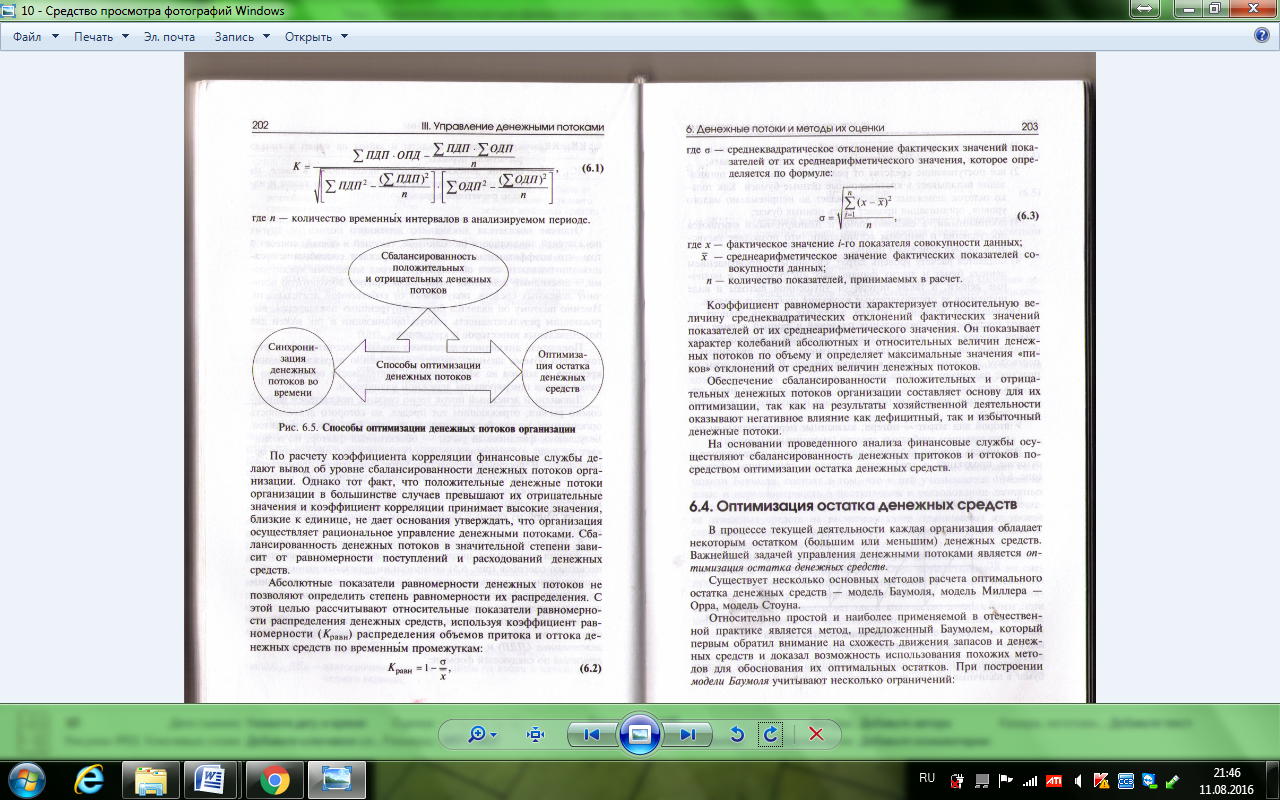 Коэффициент равномерности (Кравн) распределения объемов притока и оттока денежных средств по временным промежуткам: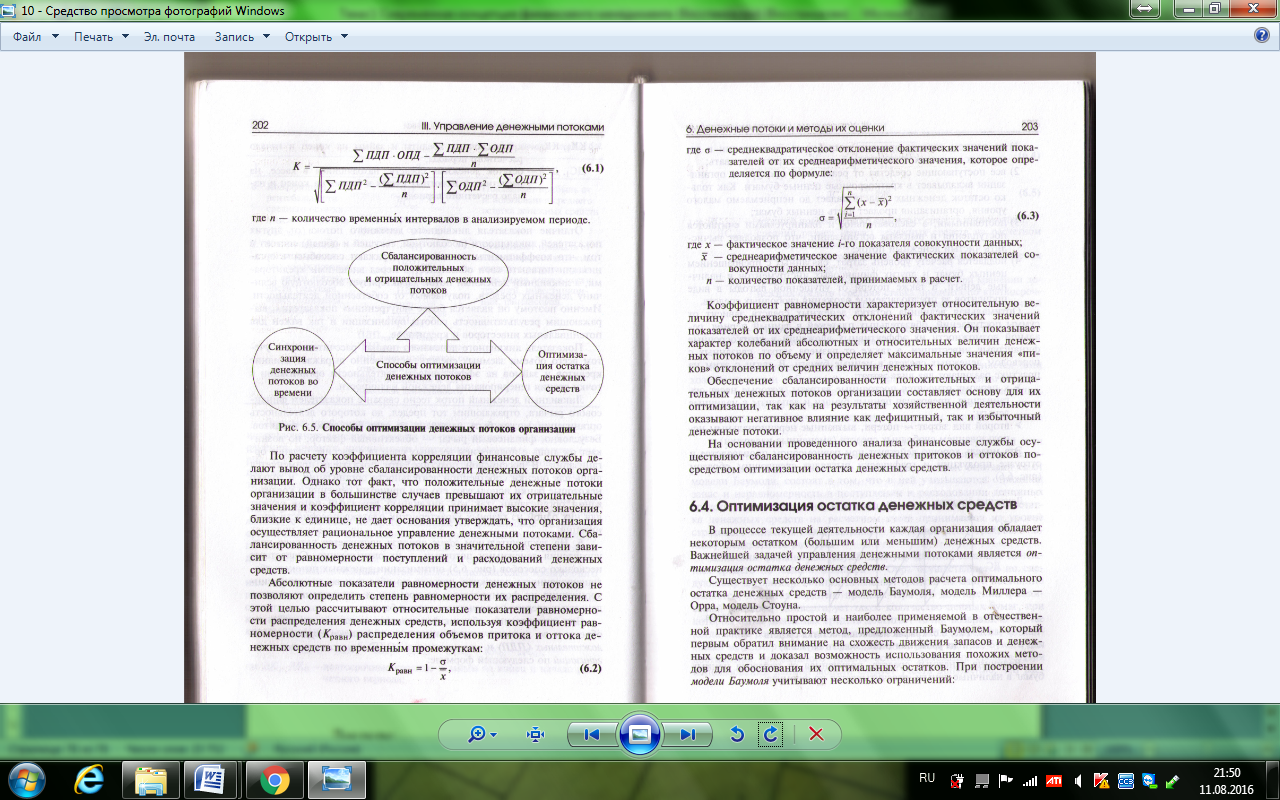 Коэффициент равномерности характеризует относительную величину среднеквадратических отклонений фактических значений показателей от их среднеарифметического значения. Он показывает характер колебаний абсолютных и относительных величин денежных потоков по объему и определяет максимальные значения «пиков» отклонений от средних величин денежных потоков.		Наименование показателей	    Сумма		Наименование показателей	    Сумма		Наименование показателей	    Сумма	1		2	3	1		2	3	1		2	3Остаток денежных средств на начало периодаОстаток денежных средств на начало периодаОстаток денежных средств на начало периодаI. Денежные потоки по текущей деятельностиI. Денежные потоки по текущей деятельностиI. Денежные потоки по текущей деятельности          +  Поступления:          +  Поступления:          +  Поступления:от реализации работ и услугавансы, полученные от покупателейпрочие поступления             - Расход:оплата поставщикам за сырьё и материалыотчисление в бюджет и внебюджетные фондыпрочие расходы= Итого объём денежных потоков по текущей деятельностиII. Денежные потоки по инвестиционной деятельностиII. Денежные потоки по инвестиционной деятельностиII. Денежные потоки по инвестиционной деятельности          +  Поступления:          +  Поступления:          +  Поступления:от реализации основных средствот реализации нематериальных активовот долгосрочных финансовых вложений- Расход:- Расход:- Расход:покупка основных средств и нематериальных активовдолгосрочные капитальные вложения и инвестиции= Итого объём денежных потоков по инвестиционной деятельностиIII. Денежные потоки по финансовой деятельностиIII. Денежные потоки по финансовой деятельностиIII. Денежные потоки по финансовой деятельности+  Поступления:+  Поступления:+  Поступления:получение долгосрочных и краткосрочных кредитов и займовувеличение уставного капитала за счёт дополнительной эмиссии акцийденежные средства в порядке безвозмездного целевого финансированиядоходы от долевого участия- Расход:- Расход:- Расход:выплаты по долгосрочным и краткосрочным кредитам и займамуплата % по долгосрочным и краткосрочным кредитам и займамдивиденды, уплаченные собственникам организации на вложенный капитал (акции, паи)выкуп акций= Итого объём денежных потоков по финансовой деятельностиСовокупный (валовой) положительный денежный поток по всем видам деятельностиСовокупный (валовой) положительный денежный поток по всем видам деятельностиСовокупный (валовой) положительный денежный поток по всем видам деятельности(Поступления I + Поступления II + Поступления III)(Поступления I + Поступления II + Поступления III)(Поступления I + Поступления II + Поступления III)Совокупный (валовой) отрицательный денежный поток по всем видам деятельностиСовокупный (валовой) отрицательный денежный поток по всем видам деятельностиСовокупный (валовой) отрицательный денежный поток по всем видам деятельности(Расход I + Расход II + Расход III)(Расход I + Расход II + Расход III)(Расход I + Расход II + Расход III)= Чистый денежный поток по всем видам деятельности (совокупный  положительный денежный поток по всем видам деятельности - совокупный отрицательный денежный поток по всем видам деятельности)= Чистый денежный поток по всем видам деятельности (совокупный  положительный денежный поток по всем видам деятельности - совокупный отрицательный денежный поток по всем видам деятельности)= Чистый денежный поток по всем видам деятельности (совокупный  положительный денежный поток по всем видам деятельности - совокупный отрицательный денежный поток по всем видам деятельности)Остаток денежных средств на конец периода (остаток денежных средств на начало периода + чистый денежный поток)Остаток денежных средств на конец периода (остаток денежных средств на начало периода + чистый денежный поток)Остаток денежных средств на конец периода (остаток денежных средств на начало периода + чистый денежный поток)		Наименование показателей	    Сумма		Наименование показателей	    Сумма		Наименование показателей	    Сумма	1		2	3	1		2	3	1		2	3Остаток денежных средств на начало периодаОстаток денежных средств на начало периодаОстаток денежных средств на начало периодаI. Денежные потоки по текущей деятельностиI. Денежные потоки по текущей деятельностиI. Денежные потоки по текущей деятельности+  +  +  чистая прибыльамортизационные отчисления-  Изменение суммы оборотных активов:запасыдебиторская задолженность+  Изменение суммы краткосрочных обязательств:+  Изменение суммы краткосрочных обязательств:+  Изменение суммы краткосрочных обязательств:Кредиторская задолженностьПрочие текущие обязательства+  Изменение суммы резервного, страхового и других видов капитала+  Изменение суммы резервного, страхового и других видов капитала+  Изменение суммы резервного, страхового и других видов капитала= Чистый денежный поток по текущей деятельности= Чистый денежный поток по текущей деятельности= Чистый денежный поток по текущей деятельности